NHS B&NES & Wiltshire Two Week Wait   Referral Process	August 2010 (revised Mar 11)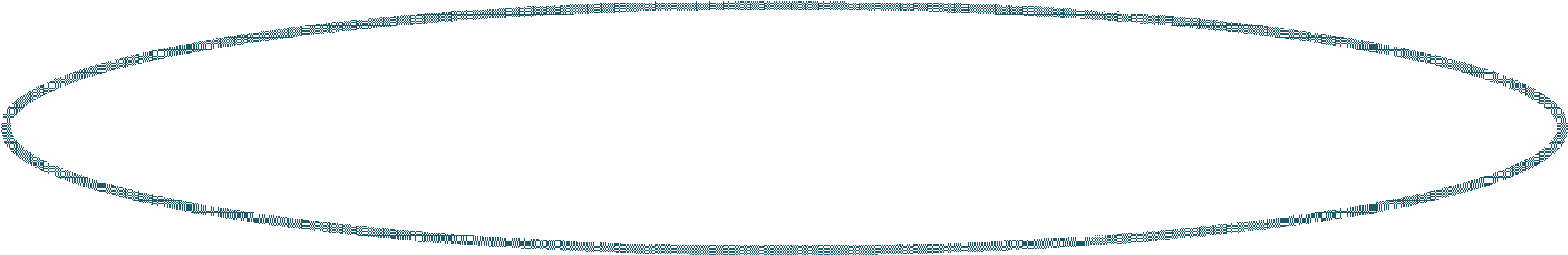 Colorectal Suspected Cancer referral (two-week wait referral)Please FAX within 24 hours to Cancer Two Week Wait Office on 01225 821436or e-mail to RUH‐TR.CancerReferrals@.NHS.net. This form should only be used for patients who meet the NICE referral criteria for suspected cancer (2005).Section 1: PATIENT INFORMATION (Please complete in BLOCK CAPITALS)Section 1: PATIENT INFORMATION (Please complete in BLOCK CAPITALS)Section 1: PATIENT INFORMATION (Please complete in BLOCK CAPITALS)SURNAMEDate of Referral	/	/Date of Referral	/	/SURNAMEDate of Birth	/	/Date of Birth	/	/FIRST NAMENHS NumberNHS NumberFIRST NAMEDate patient unavailable in the next 14 days.Date patient unavailable in the next 14 days.MR  MISS  MRS  MS OTHER 	M    {	}  F  {	}M    {	}  F  {	}ADDRESSPOST CODE:Day time phoneMobile phoneADDRESSPOST CODE:LanguageInterpreter	Y	NADDRESSPOST CODE:Transport	Y	NEthnicitySection 2: Practice Information (Please use practice stamp if available)Section 2: Practice Information (Please use practice stamp if available)Section 2: Practice Information (Please use practice stamp if available)REFERRING GPREFERRING GPLocum	Y	NPractice Address Post code:E-mail address:Practice Address Post code:E-mail address:TelephonePractice Address Post code:E-mail address:Practice Address Post code:E-mail address:FaxSection 3: CLINICAL INFORMATION (Please tick all applicable entries) Please enclose print outs of CURRENT medications and PAST MEDICAL HISTORYSection 3: CLINICAL INFORMATION (Please tick all applicable entries) Please enclose print outs of CURRENT medications and PAST MEDICAL HISTORYAll referral forms will be triaged by a clinician to decide the most appropriate diagnostic procedure.Patients may have lower gastro-intestinal endoscopy at their first appointment and must therefore be suitable for a day case procedure.Would the patient be able to manage oral bowel preparation at home [  ] Yes   [   ] No Is the patient suitable for a day case procedure [   ] Yes   [   ] NoIf your patient is NOT suitable, please indicate this as part of the accompanying information.All referral forms will be triaged by a clinician to decide the most appropriate diagnostic procedure.Patients may have lower gastro-intestinal endoscopy at their first appointment and must therefore be suitable for a day case procedure.Would the patient be able to manage oral bowel preparation at home [  ] Yes   [   ] No Is the patient suitable for a day case procedure [   ] Yes   [   ] NoIf your patient is NOT suitable, please indicate this as part of the accompanying information.[ ] 40 years and older with rectal bleeding and change in bowel habit which is defined as change to loose stools &/or increased frequency of defecation persisting for 6 weeks or more.[ ] 60 years and older with rectal bleeding persisting 6 weeks or more without change in bowel habit, as defined above, or anal symptoms.[   ] 60 years and older with change in bowel habit,as defined above, for 6 weeks or more. [   ] Palpable rectal mass[ ] lower abdominal mass consistent with involvement of the large bowel.[ ] men with unexplained iron deficiency anaemia and haemaglobin of 11g/100ml or below.[ ] Non-menstruating women with unexplained iron deficiency anaemia and haemoglobin of 10g/100ml or below.[ ] 40 years and older with rectal bleeding and change in bowel habit which is defined as change to loose stools &/or increased frequency of defecation persisting for 6 weeks or more.[ ] 60 years and older with rectal bleeding persisting 6 weeks or more without change in bowel habit, as defined above, or anal symptoms.[   ] 60 years and older with change in bowel habit,as defined above, for 6 weeks or more. [   ] Palpable rectal mass[ ] lower abdominal mass consistent with involvement of the large bowel.Duration of symptoms  		  Abdominal pain present? [   ] Yes  [  ] No HB	Ferritin 	MCV	CREA 	If your patient does not meet any of these criteria, or if the patient has severe symptoms, please contact the colorectal team to discuss the referral. Contacts details are included in section 5 of this form.If your patient does not meet any of these criteria, or if the patient has severe symptoms, please contact the colorectal team to discuss the referral. Contacts details are included in section 5 of this form.MEDICAL HISTORY KNOWN ALLERGIES AND MEDICATIONMEDICAL HISTORY KNOWN ALLERGIES AND MEDICATIONCOMMENTS/OTHER REASONS FOR SUSPECTING CANCERCOMMENTS/OTHER REASONS FOR SUSPECTING CANCERSection 4: Referral Monitoring InformationSection 4: Referral Monitoring InformationSection 4: Referral Monitoring InformationDecision to refer date:Decision to refer date:Referral received date:Has this urgent suspected cancer referral been discussed with the patient? [    ]  Y	[  ]NDoes the patient understand that this referral is being made for a suspected cancer? [    ] Y	[  ]NHas the patient been given the relevant patient information literature? [    ] Y	[  ]NHas this urgent suspected cancer referral been discussed with the patient? [    ]  Y	[  ]NDoes the patient understand that this referral is being made for a suspected cancer? [    ] Y	[  ]NHas the patient been given the relevant patient information literature? [    ] Y	[  ]NHas this urgent suspected cancer referral been discussed with the patient? [    ]  Y	[  ]NDoes the patient understand that this referral is being made for a suspected cancer? [    ] Y	[  ]NHas the patient been given the relevant patient information literature? [    ] Y	[  ]NSection 5: Criteria for urgent suspected cancer referralSection 5: Criteria for urgent suspected cancer referralSection 5: Criteria for urgent suspected cancer referralThis section provides a link to the NICE Guidance in respect of Colorectal Cancer and supplies contact details for the provider and departmentwww.nice.org.uk/CG027Information about suspected colorectal cancer is provided in the Lower Gastrointestinal Cancer in section 1.5 on page 20.The Colorectal clinical service at the RUH is provided by:Mr Mike Williamson, Lead Clinician, Mike.Williamson@ruh-bath.swest.nhs.uk, 01225 824922Ms Siobhan John, Colorectal Lead Nurse, colorectal.nurses@ruh-bath.swest.nhs.uk, 01225 825836General queries about the two-week wait process for suspected cancers should be addressed to the Cancer Manager, Sarah Hudson on Sarah.Hudson@ruh-bath.swest.nhs.uk 01225 824042This section provides a link to the NICE Guidance in respect of Colorectal Cancer and supplies contact details for the provider and departmentwww.nice.org.uk/CG027Information about suspected colorectal cancer is provided in the Lower Gastrointestinal Cancer in section 1.5 on page 20.The Colorectal clinical service at the RUH is provided by:Mr Mike Williamson, Lead Clinician, Mike.Williamson@ruh-bath.swest.nhs.uk, 01225 824922Ms Siobhan John, Colorectal Lead Nurse, colorectal.nurses@ruh-bath.swest.nhs.uk, 01225 825836General queries about the two-week wait process for suspected cancers should be addressed to the Cancer Manager, Sarah Hudson on Sarah.Hudson@ruh-bath.swest.nhs.uk 01225 824042This section provides a link to the NICE Guidance in respect of Colorectal Cancer and supplies contact details for the provider and departmentwww.nice.org.uk/CG027Information about suspected colorectal cancer is provided in the Lower Gastrointestinal Cancer in section 1.5 on page 20.The Colorectal clinical service at the RUH is provided by:Mr Mike Williamson, Lead Clinician, Mike.Williamson@ruh-bath.swest.nhs.uk, 01225 824922Ms Siobhan John, Colorectal Lead Nurse, colorectal.nurses@ruh-bath.swest.nhs.uk, 01225 825836General queries about the two-week wait process for suspected cancers should be addressed to the Cancer Manager, Sarah Hudson on Sarah.Hudson@ruh-bath.swest.nhs.uk 01225 824042Section 6: For Hospital UseSection 6: For Hospital UseSection 6: For Hospital UseDate of 1st AppointmentPatient informed by	[    ] letter	[   ] telephonePatient informed by	[    ] letter	[   ] telephoneNOTE: CLINICAL EMERGENCIESPlease note that the two-week wait referral form should not be used if you believe that your patient needs to be seen as an emergency. In this circumstance, please refer your patient as an emergency in the normal way.NOTE: CLINICAL EMERGENCIESPlease note that the two-week wait referral form should not be used if you believe that your patient needs to be seen as an emergency. In this circumstance, please refer your patient as an emergency in the normal way.NOTE: CLINICAL EMERGENCIESPlease note that the two-week wait referral form should not be used if you believe that your patient needs to be seen as an emergency. In this circumstance, please refer your patient as an emergency in the normal way.